Informe de Pasivos ContingentesEl Colegio de Tlaxcala, A.C., al presente no ha realizado provisiones sobre Pasivos Contingentes, es decir, futuros compromisos que pudieran darse o no; pues no afectan ni modifican el balance de la Institución; sin embargo, su incorporación en libros se hará en lo sucesivo con fines de recordatorio contable, de control y en general sobre los aspectos administrativos, o bien para consignar sus obligaciones o responsabilidades contingentes.NOTAS A LOS ESTADOS FINANCIEROSa) NOTAS DE DESGLOSEI)	Notas al Estado de Situación FinancieraActivoEfectivo y EquivalentesSe informa acerca de los fondos según el tipo y monto de los mismos:Por tipo de contribución se informa el monto que se encuentra pendiente de cobro:	Bienes Muebles, Inmuebles e IntangiblesSe informa de los rubros de Bienes Muebles e Inmuebles:PasivoSe informa de las cuentas y documentos por pagar Se informa de los recursos localizados en Fondos de Bienes de Terceros en Administración:II)	Notas al Estado de ActividadesIngresos de GestiónSe informa de los rubros de impuestos, contribuciones de mejoras, derechos, productos, aprovechamientos, participaciones y aportaciones, y transferencias, subsidios, otras ayudas y asignacionesGastos y Otras Pérdidas:Se informa de los gastos de funcionamiento:III)	Notas al Estado de Variación en la Hacienda PúblicaSe informa acerca de las modificaciones al patrimonio contribuido por tipo, naturaleza y monto.IV)	Notas al Estado de Flujos de Efectivo Se informa del comportamiento del Estado de Flujos de Efectivo: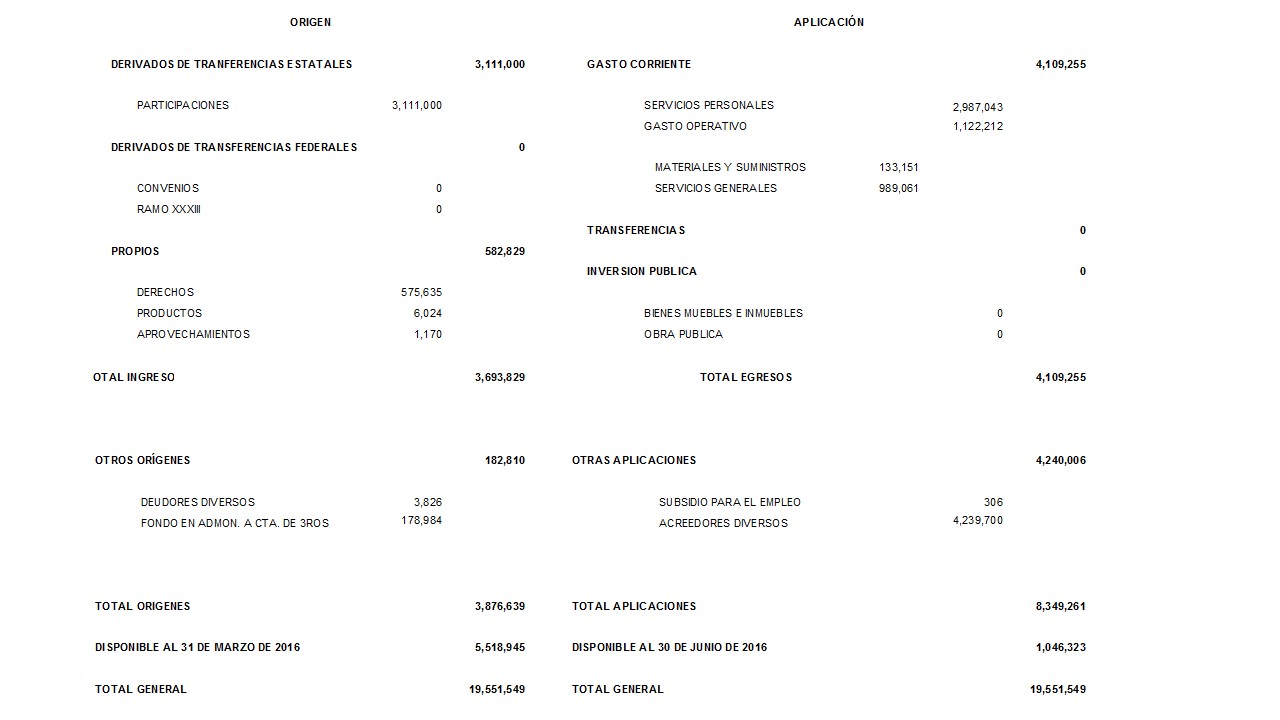 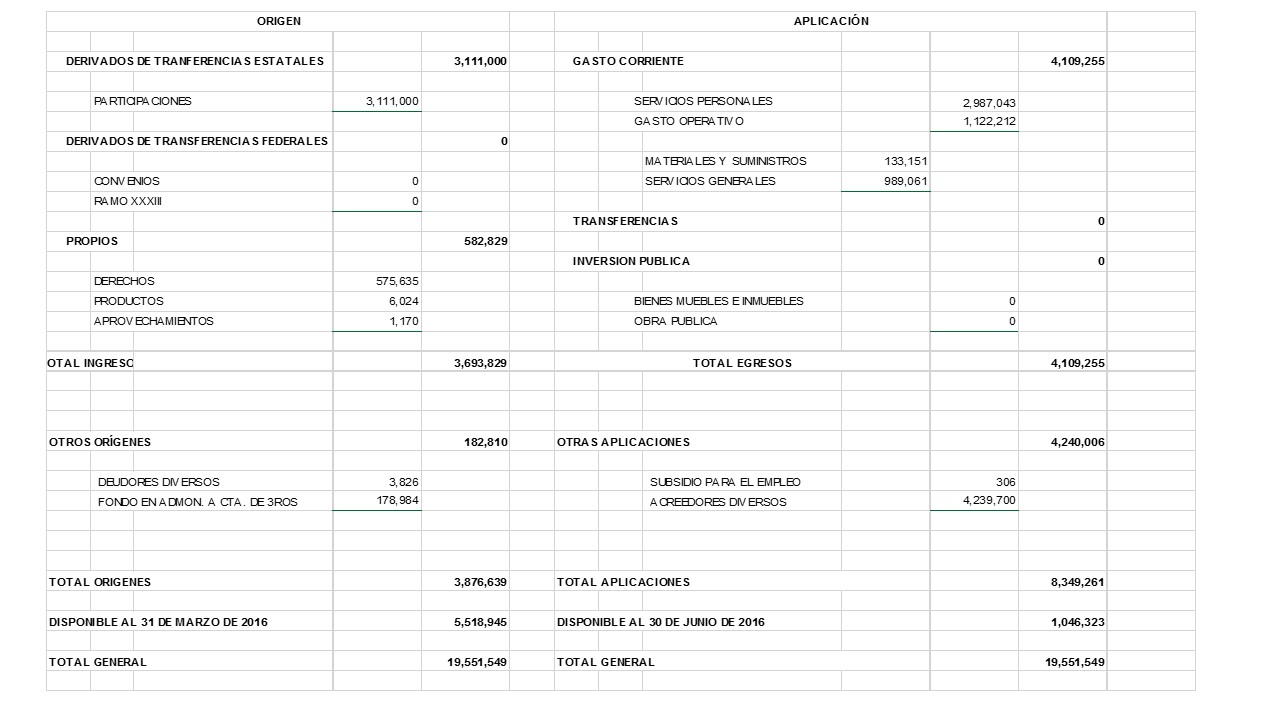 b) NOTAS DE MEMORIA (CUENTAS DE ORDEN)El Colegio de Tlaxcala, A.C., no utiliza cuentas de orden para registrar movimientos de valores pues no afectan ni modifican el balance de la Institución; sin embargo, su incorporación en libros se hará en lo sucesivo con fines de recordatorio contable, de control y en general sobre los aspectos administrativos, o bien para consignar sus derechos o responsabilidades contingentes que puedan o no presentarse en el futuro.c) NOTAS DE GESTIÓN ADMINISTRATIVAEL COLEGIO DE TLAXCALA es una ASOCIACIÓN CIVIL, que recibe un subsidio por parte del Gobierno del Estado, por lo tanto en el ámbito del manejo de los recursos, su aplicación se somete a las leyes y códigos en la materia, así como a las reglas de Operación y Lineamientos Específicos de los programas en los que participa, los que a su vez son fiscalizados por la Contraloría del Ejecutivo y El Órgano de Fiscalización Superior; cuando se trata de recursos provenientes del Gobierno Estado; y por la Auditoria Superior de la Federación cuando se trata de recursos federales, además de que, al ser El Colegio una Asociación Civil que genera recursos propios se realizan auditorías internas, con la finalidad de cumplir cabalmente en materia de transparencia. En esta entidad las Cuentas Públicas por los ejercicios 2011, 2012, 2013 y 2014 fueron aprobadas en el Pleno del H. Congreso del Estado de manera satisfactoria, trabajando para que en el ejercicio 2015 y el presente se proceda de la misma manera.NO. DE CTA.DESCRIPCIONIMPORTE0103744507COLTLAX RECURSOS PROPIOS                      12,310 0103744442COLTLAX MINISTRACIONES GET                      166,953 01557648229COLTLAX MONEDA EXTRANJERA                      26,28701920028921723 FOMIX                    455,064019942429617EVALUACIONES                      51 0199663282PROB NACIONALES                 284,996 0101698672CONVENIOS COLTLAX90,7250103744248INVERSION                 15,937 0101826239CONVENIOS SECODUVI0DESCRIPCIONIMPORTESAMUEL JUAREZ PEREZ                       19,172 ANGELICA LIMON LOPEZ3,000TRINIDAD ROMERO CALDERON                      36 ALFREDO CUECUECHA MENDOZA1,418DESCRIPCIONIMPORTEEQUIPO DE TRANSPORTE                    613,500 MOBILIARIO Y EQUIPO DE OFICINA                    253,214 EQUIPO DE COMPUTO                    333,544 MOBILIARIO Y EQUIPO AUDIOVISUAL                    137,013 HERRAMIENTA Y EQUIPO                    119,221 SOFTWARE                      30,711 BIBLIOTECA                    849,685 EDIFICIOS                    867,421 DESCRIPCIONIMPORTEFONDO DE INVESTIGACION ACADEMICOS Y OTROS58,787HECTOR MANUEL CALLEROS RODRIGUEZ1,271TRINIDAD ROMERO CALDERON19ALFREDO CUECUECHA MENDOZA46,389MENDOZA SOSA ABOGADOS. S.C.15,000MEXICO RED DE TELECOMUNICACIONES, S. DE R.L. DE C.V.24,878FOMIX 23455,064COLTLAX EVALUACIONES51PROB NACIONALES522,555CONVENIOS COLTLAX90,655DESCRIPCIONIMPORTERETENCIONES ISR SUELDOS Y SALARIOS244,354RETENCIONES ISR HONORARIOS ASIMILABLES7,094CUOTAS AL IMSS      42,240INFONAVIT                   49,768CONCEPTOSALDO FINALDERECHOS3,924,346DOCTORADO DESARROLLO REGIONAL TLAX392,593PROPEDEUTICO DE POSGRADO112,000MAESTRIAS148,200CONSTANCIAS,CREDENCIALES,CERTIFICADOS5,745CONVENIOS Y PROYECTOS2,880,000OTROS385,808PRODUCTOS1,785RENDIMIENTOS BANCARIOS POR INVERSIONES3,590UTILIDAD CAMBIARIA3,219APROVECHAMIENTOS1,170RET. EMPLEADOS COLTLAX1,170DESCRIPCIONIMPORTESERVICIOS PERSONALES5,822,789 MATERIALES Y SUMINISTROS244,127 SERVICIOS GENERALES3,294,929 BIENES MUEBLES E INMUEBLES178,500 CONCEPTOSALDO ALMODIFICACIONESMODIFICACIONESMODIFICACIONESMODIFICACIONESSALDO FINALCONCEPTO31/12/2015ENE-FEB-MAR ABR-MAY-JUNJUL-AGS-SEPTOCT-NOV-DICBIENES MUEBLESEQUIPO DE TRANSPORTE613,500613,500MOBILIARIO Y EQUIPO DE OFICINA154,15938,436253,214EQUIPO DE COMPUTO402,11268,568333,544MOBILIARIO Y EQUIPO AUDIOVISUAL180,87743,864137,013HERRAMIENTA Y EQUIPO150,35231,131119,221SOFTWARE30,71130,711BIBLIOTECA849,685849,685BIENES INMUEBLESEDIFICIOS867,421867,421RESULTADO DE EJERCICIOS ANTERIORES-23,232-290,674RESULTADO DEL EJERCICIO472,406-41542656,980